2019年10月　　　　　　　　　　　　　　　　　　　　　　　　実施日時：１２月８日（日）　集　合：午前10時集合場所：JR山手線　駒込駅　北口改札付近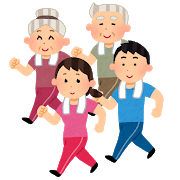 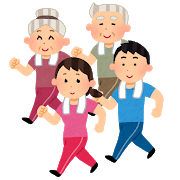 【申し込み】12月4日（水）までに下の申し込み欄にご記入の上、FAXでお送り下さい。FAX　03-5940-9556　　記入いただいた情報は参加者との連絡用に使用します。洩れなく正しく記入をお願いします。目的外に利用することはありません。以　上　　参加者お名前患者会名参加者ご連絡先電話　FAXご住所　